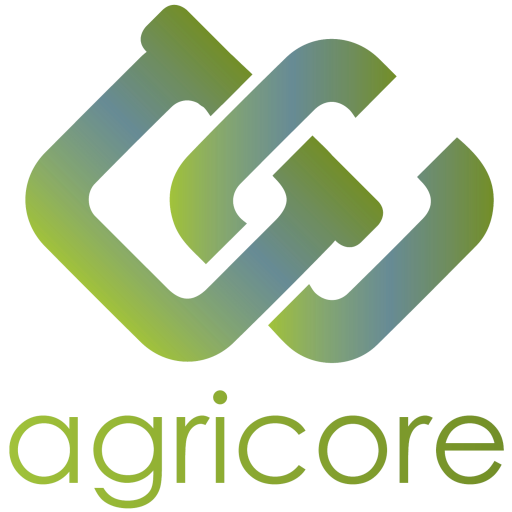 Document InformationVersion HistoryResumen Ejecutivo El producto 5.1 presenta una revisión de la literatura teórica y empírica existente sobre las cuestiones ,asociados al desarrollo de los seis módulos, a saber, la evaluación del impacto de las políticas, los impactos socioeconómicos de la agricultura y su integración en la sociedad rural, los climático de la agricultura, los servicios de los ecosistemas, los mercados de productos e insumos agrícolas y mercados de tierras agrícolas, que se desarrollarán en las tareas 5.2 a 5.7 del proyecto AGRICORE.Los ámbitos de análisis de estos módulos tienen en cuenta los numerosos factores externos que afectan al proceso de toma de decisiones del agricultor y que enriquecen los resultados de la política agraria mediante un modelo basado en agentes a nivel de explotación como el que se desarrollado en el proyecto AGIRCORE.La revisión de esta amplia literatura existente ha puesto de manifiesto la creciente dependencia de los modelos a nivel de explotación (o muy desagregados) y modelos que permiten una representación más granular de los agricultores en respuesta también a medidas políticas muy específicas, como las del segundo pilar de la Política Agrícola Común. La revisión ha proporcionado a los socios de AGRICORE que participan en el desarrollo de los seis módulos que interactúan con el modelo ABM (WP3) con la información de los esfuerzos previos de modelización que permitirá explorar qué lagunas pueden de los módulos que interactúan con el modelo ABM (WP3). Para alcanzar el objetivo de módulos y para alcanzar el objetivo de módulos y conjuntos funcionales, los modeladores tendrán que priorizar las vías de desarrollo, siendo conscientes de la capacidad técnica de la infraestructura en la que funcionará el conjunto AGRICORE.Conclusiones En esta entrega se ha revisado la amplia bibliografía existente en el ámbito de la evaluación del impacto de las políticas, las repercusiones socioeconómicas de la agricultura y su impacto en las zonas rurales, el impacto medioambiental y climático de la agricultura, así como los servicios de los ecosistemas, la producción agrícola y los de producción y de insumos, con especial atención al insumo especial que es la tierra. Además de ofrecer un análisis detallado de los conjuntos de datos que se emplean más comúnmente y recientemente en los trabajos empíricos, la revisión ha tratado también las metodologías empleadas.La revisión ha puesto de relieve la creciente dependencia de los datos a nivel de explotación (o altamente desagregados) de las explotaciones agrícolas (o muy desagregados) y modelos que permiten una representación más detallada del comportamiento de los agricultores en respuesta también a medidas políticas muy específicas, como las del segundo pilar de la PAC. La revisión ha proporcionado a los socios de AGRICORE que participan en el desarrollo de los cinco módulos que interactúan con el modelo ABM (WP3) con la información de los esfuerzos de modelización anteriores que permitirá explorar qué lagunas pueden llenarse con un esfuerzo ambicioso, pero realista. Para alcanzar el objetivo de módulos y conjuntos funcionales, los modeladores tendrán que priorizar las vías d desarrollo, siendo conscientes de la capacidad técnica de la infraestructura en la que se ejecutará el conjunto AGRICORE.Para la elaboración de este informe se han tenido en cuenta los siguientes resultados:Project titleAgent-based support tool for the development of agriculture policiesProject acronymAGRICOREProject callH2020-RUR-04-2018-2019Grant number816078Project duration1.09.2019-31.8.2023 (48 months)VersionDescriptionOrganisationDate1.0Estructura de la plantillaUNIPR, IDEJanuary 20201.1Definición general: evaluación del impacto de las políticasUNIPR, IDE, IAPAS,AUTH, AKD, UTPJanuary -February 20201.2Definición de esquema: impactos socioeconómicos de la agricultura ysu integración en la sociedad ruralUNIPR, IDEJanuary -February 20201.3Definición de esquema: impactos ambientales y climáticos de lala agriculturaUNIPR, IDE, IAPAS, UTPJanuary -February 20201.4Definición general: servicios de los ecosistemasUNIPR, IDE, IAPAS, UTPFebruary 20201.5Definición general: los mercados de productos e insumos agrícolas y sus vínculosUNIPR, IDE, AKD, AUTHFebruary 20201.6Definición general: mercados de tierras agrícolasUNIPR, IDE, AKD, AUTHFebruary 20201.7Primera ronda de revisión de la literatura por parte de todos los sociosUNIPR, IDE, AKD, AUTH,UTP, IAPASFebruary -March 20201.8Revisión de la segunda ronda de la literatura por parte de todos los socios teniendo en cuentalos comentarios, la integración necesaria y las aclaracionesUNIPR, IDE, AKD, AUTH,UTP, IAPASMarch - May20201.9Primera ronda de revisión de contenidos por parte de todos los sociosUNIPR, IDE, AKD, AUTH,UTP, IAPASMay - June 20202.0Segunda ronda de revisión de contenidos por parte de todos los socios considerandolos comentarios, la integración necesaria y las aclaracionesUNIPR, IDE, AKD, AUTH,UTP, IAPASJune - July 20202.1Revisión interna de la entregaUNIPR, IDE, AKD, AUTH,UTP, IAPASJuly - August2020Número de informeTítulo de informeBeneficiario principalTipoNivel de difusiónFecha de vencimientoNúmero de informeBeneficiario principalTipoNivel de difusiónFecha de vencimientoD10.1Manual de gestión de proyectosIDEInterna